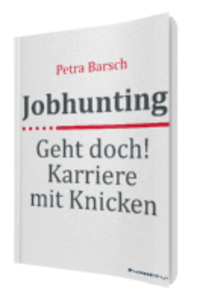 Petra BarschJobhuntingGeht doch!  Karriere mit KnickenBusinessVillage 2016
ISBN: 978-3-86980-351-7
17,99 Eur(D), 18,50 EUR (AT), 19,99 CHF  UVP
Pressematerialien: www.businessvillage.de/presse-1005KlappentextWie wird sich der Arbeitsmarkt in der Zukunft verändern? Warum funktionieren klassische Bewerbungsstrategien immer weniger? Was suchen Personalentscheider wirklich? Nach welchen Kriterien werden Stellen besetzt? Wie positioniere ich mich als Quer-, Wieder- oder Berufseinsteiger?Petra Barschs neues Buch gibt Antworten auf diese Fragen. Es zeigt, wie sich die Anforderungen und Bedingungen im Arbeitsmarkt verändern und wie Stellensuchende und veränderungswillige Bewerber darauf reagieren sollten. Es lotet die Abgründe des klassischen Bewerbungstheaters aus und liefert Lösungsansätze, wie Sie mit heute üblichen Mosaik-Karrieren und Brüchen im Lebenslauf ein attraktiver Kandidat bleiben.
Dieses Buch liefert einen Blick hinter die Kulissen und zeigt, wie Einstellungsentscheidungen zustande kommen und nach welchen unausgesprochenen Kriterien Personalverantwortliche entscheiden. Denn nur wer diese Insider-Kriterien kennt, kann sich mit einer flexiblen Strategie beruflich positionieren und sich im Bewusstsein seiner eigenen Stärken und Fähigkeiten von der Masse der Bewerber abheben – denn die meisten Bewerbungen scheitern nicht an den Formalitäten.Autorenvita 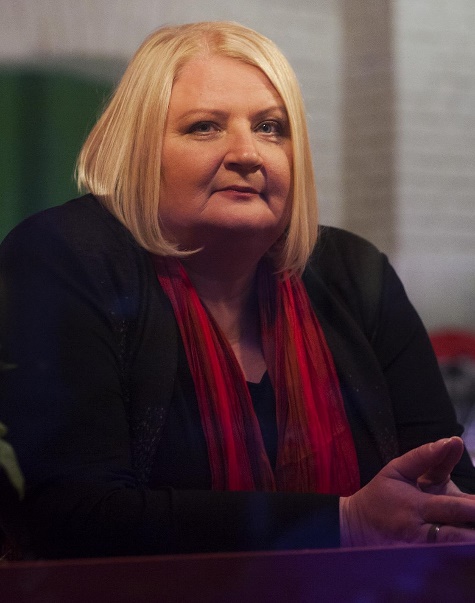 Dipl. Ök. Petra Barsch berät seit 10 Jahren Fachkräfte, Projektmitarbeiter und Führungskräfte und es ist ihr ein besonderes Anliegen, sie so zu positionieren, dass sie ihre Karriere proaktiv angehen, sich zukunftsfähig aufstellen und für Unternehmen attraktiv bleiben. Petra Barsch meint, dass Bewerbungswege, wie wir sie aus der Vergangenheit kennen, größtenteils ausgedient haben. Das Prinzip der Selbstverantwortung auf die eigene Karriere anzuwenden, wird vom Young Professional bis zum Manager die Herausforderung und zugleich das Erfordernis der Zukunft sein.www.petrabarsch.de